Действия взрослых при подозрении на употребление несовершеннолетними ПАВТактичность и осторожность в работе с несовершеннолетними, имеющими наркологические проблемы, являются обязательным правилом, так как необоснованные подозрения в употреблении психоактивных веществ сами по себе могут оказаться травмирующим фактором и, в свою очередь, подтолкнуть ребенка к их реальному употреблению. Необходимо уважать подростка как личность.Заранее договоритесь о месте, времени и дне беседы. Она не должна проходить в коридоре, мимоходом.Разговор должен проходить наедине, а не в людном месте.Не начинайте разговор с ваших подозрений относительно того, что подросток употребляет ПАВ, это может вызвать у него злость и обиду. Лучше начать разговор о жизни подростка.Разговаривайте с несовершеннолетним лицом к лицу, чтобы он мог видеть глаза педагога. Подросток часто не уверен в себе, ему очень важно чувствовать, что вы его слушаете и слышите.К употреблению ПАВ подростка часто толкают личностные и семейные проблемы, поэтому постарайтесь понять особенности его жизни, трудности.При работе с несовершеннолетним потребителем ПАВ надо точно знать, какова ситуация в семье подростка, могут ли родители реально влиять на поведение своего ребенка, какого его микросоциальное окружение.Будьте доброжелательны, принимайте любые чувства и эмоции ребенка. Не оказывайте давления, не запугивайте и не угрожайте подростку – он ценит отношения на равных, т.к. хочет быть Взрослым.Давайте больше говорить подростку, задавая ему открытые вопросы, подразумевая развернутый ответ.Действия и поступки подростка могут подлежать любой оценке, но не критикуйте его как личность, черты его характера.Предложение помощи подростку должно быть корректным.После завершения беседы не рассказывайте о ее содержании и о заболевании подростка в коллективе учащихся, коллегам без особой необходимости – цените доверие подростка к вам.Корректно сообщите о своих подозрениях родителям или опекунам подростка.Организуйте индивидуальные встречи подростков и/или их родителей с подростковым наркологом.Предоставьте подросткам и их родителям информацию о возможности анонимного обследования и лечения, укажите адреса и телефоны организаций, работающих в таком режиме.При подозрении на групповое употребление ПАВ необходимо провести повторные беседы с родителями всех членов группы с приглашением врача психиатра-нарколога, инспектора по делам несовершеннолетних.Если Вы - классный руководитель, проводите классные часы по возможностям организации свободного времени подростков с обязательным привлечением ребят класса, которые посещают секции, кружки, клубы и т.д.Вы всегда можете обратиться за дополнительной информацией 
в Ярославскую областную клиническую наркологическую больницу 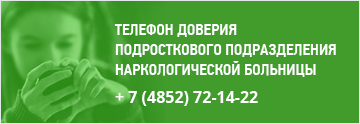 